                                                                           Информация                             О проведенных мероприятиях  в рамках Республиканской акции                              «Выбираю спорт», посвященный 25-летию Конституции РФ                                                    в МКДОУ «ЦРР- д/с  №1 «Сказка» Время проведения: ноябрь Ответственные за проведение:  заместитель  зав. по  УВР,  инструктор по физической культуре, воспитатели групп, медицинская сестра.Место проведения: спортивный зал, спортивная площадка.  Формы проведения:  открытые  занятия  спортивной направленности, тематические беседы, релаксация, оздоровительные процедуры, познавательные игры, соревнования, веселые старты, спортивный марафон, спортивно-массовые мероприятия. Цель: актуализация знаний о Конституции РФ,  пропаганда здорового образа жизни, приобщение детей  дошкольного возраста к занятиям спортом, развитие физической культуры,сохранять и укреплять физическое и психическое здоровье детей,  развитию положительных эмоций.                                                                                ПЛАН                     проведения республиканской  акции «Выбираю спорт»                              в МКДОУ «ЦРР- д/с №1 «Сказка»                  Проблема здоровья детей дошкольного возраста всегда находилась в центре внимания в дошкольных образовательных учреждениях. В нашем MКДОУ мы стараемся привить детям привычку к спорту, здоровому образу жизни с младшего возраста. Придумываем и разрабатываем необычные мероприятия, как спортивной, так и умственной тематики. Республиканскую акцию «Выбираю спорт», посвященную 25-летию Конституции РФ  стало важным событием в преддверии Нового года. С 5 по 13 декабря в рамках Республиканской акции «Выбираю спорт» в каждой возрастной группе проводились разные спортивные и оздоровительные мероприятия,  проверялось знание Конституции РФ. Познавательная игра  «Умники и умницы» в средних группах  показала умение детей  логически мыслить, рассуждать. 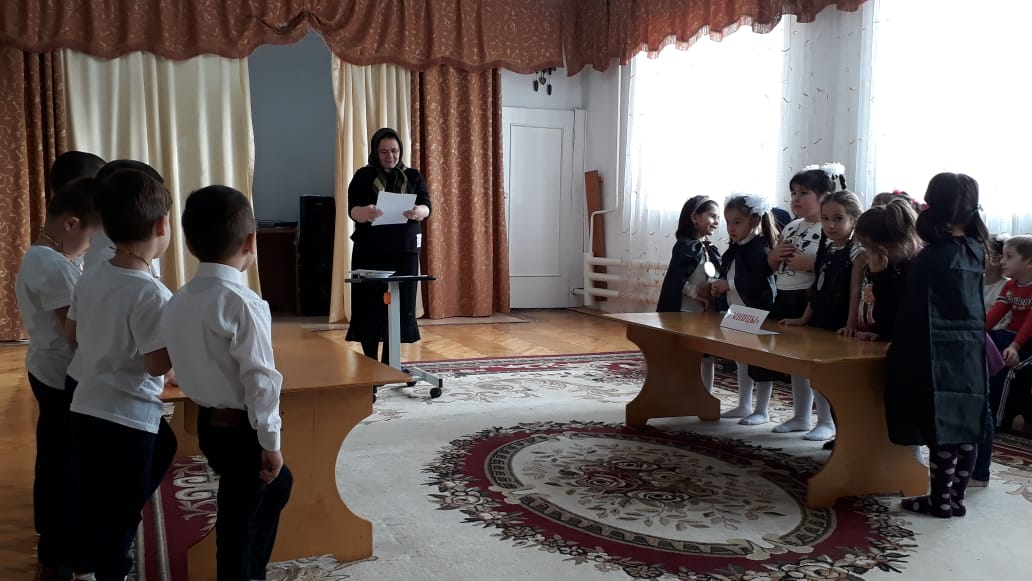 День открытых дверей под названием «Здоровье детей в ваших руках» не остался без внимания родителей, который провела в ранней группе воспитатель. При беседе с родителями мы убедились в том, что интерес к проблеме здоровья детей  с каждым годом повышается.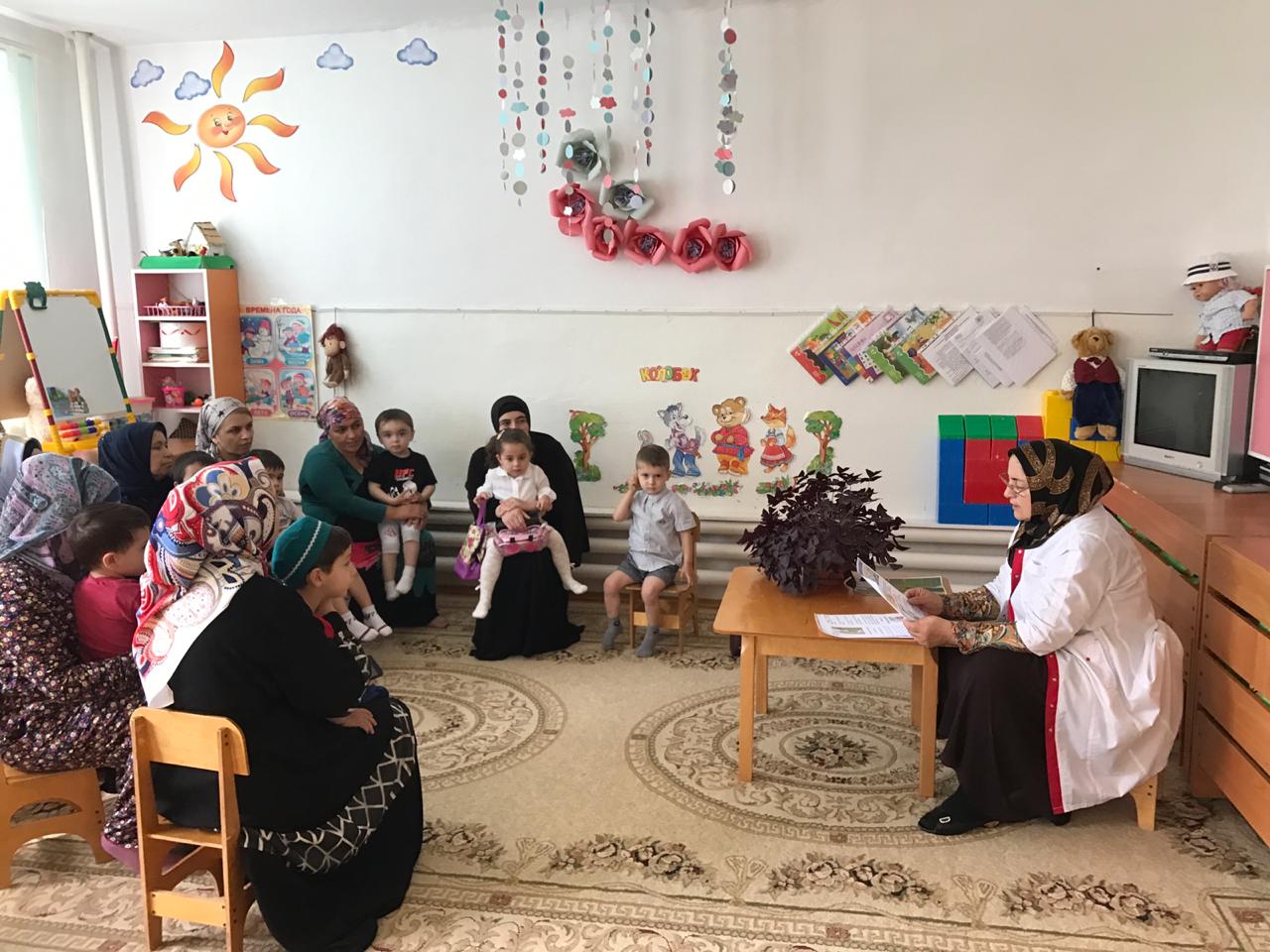 Любовь детей к спорту, к здоровому образу жизни запечатлены  маленькими художниками в своих картинах. На занятии ИЗО воспитанники нарисовали спортивную семью на тему «Моя спортивная семья».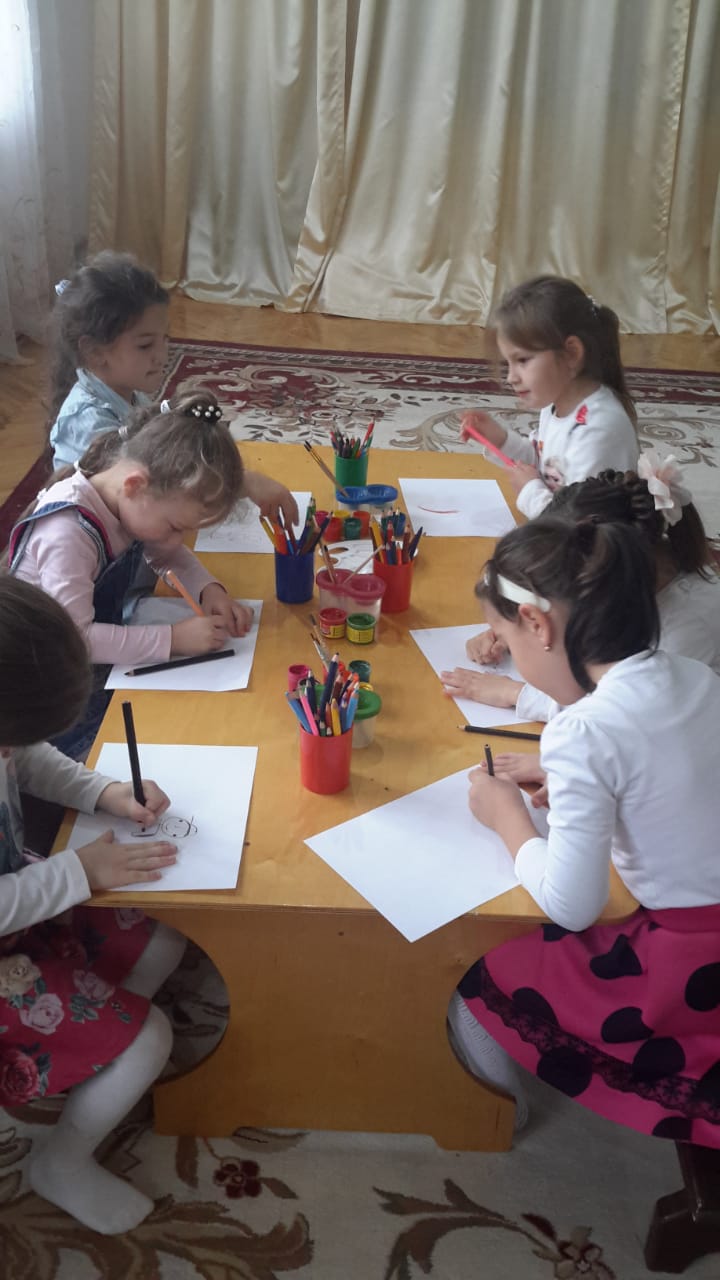 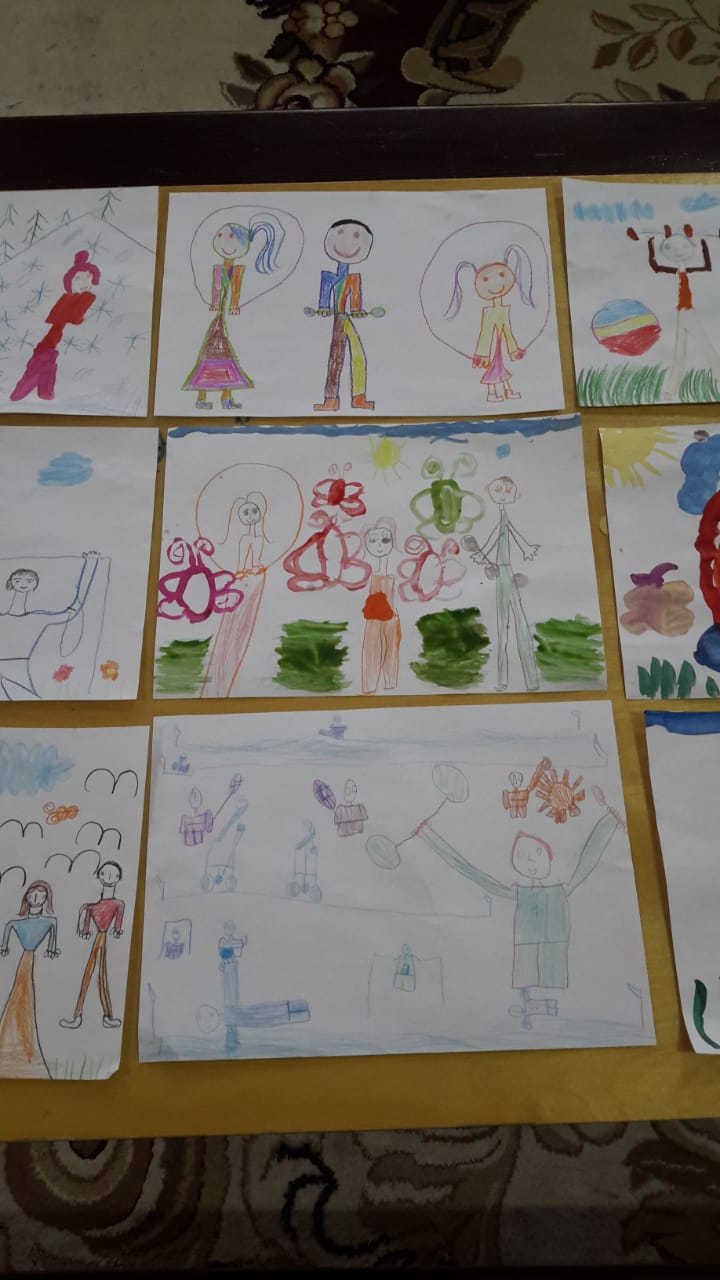 Спортивные мероприятия с использованием различных предметов развивают  у детей интерес к достижению поставленной  цели. 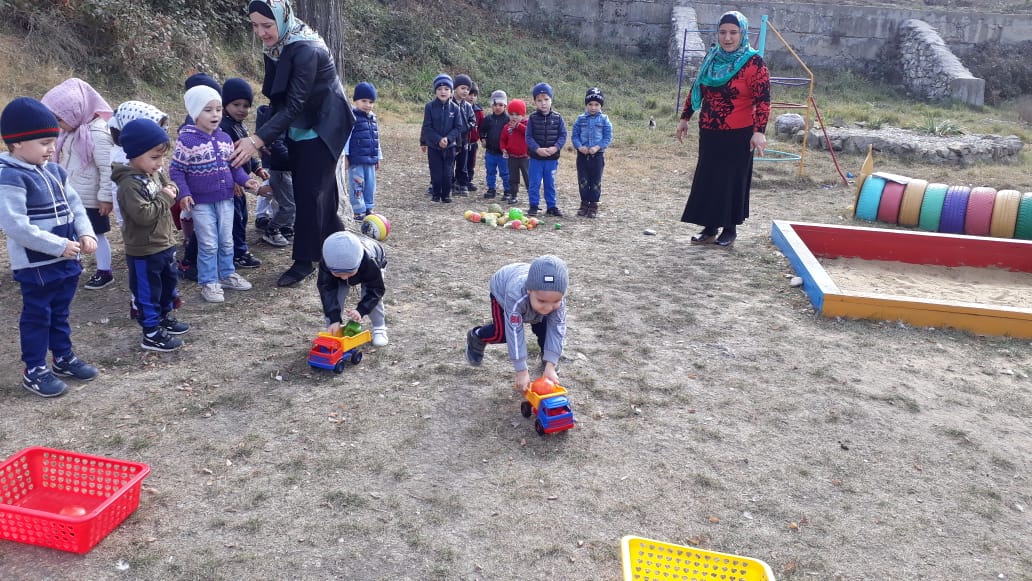  Участие детей второй младшей группы «Мы самые ловкие!» Открытое занятие по физкультуре в подготовительной группе «Быстрые, ловкие , смелые» помогает  детям создать бодрое и радостное настроение,  формирует правильную осанку.В ходе занятия выполнялись разные упражнения, демонстрировали разные виды спорта. Каждый ребенок получил возможность показать любимый вид спорта.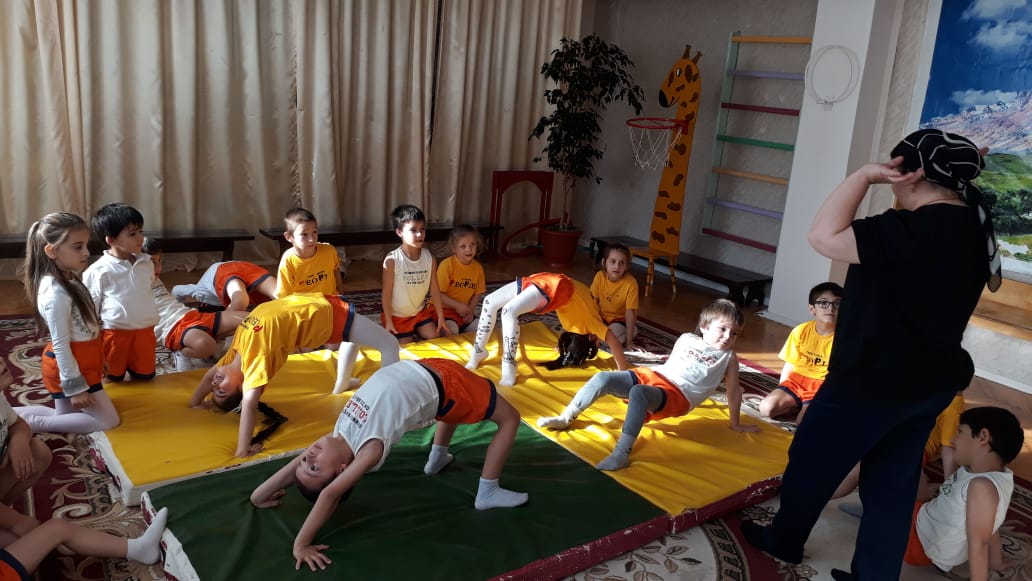 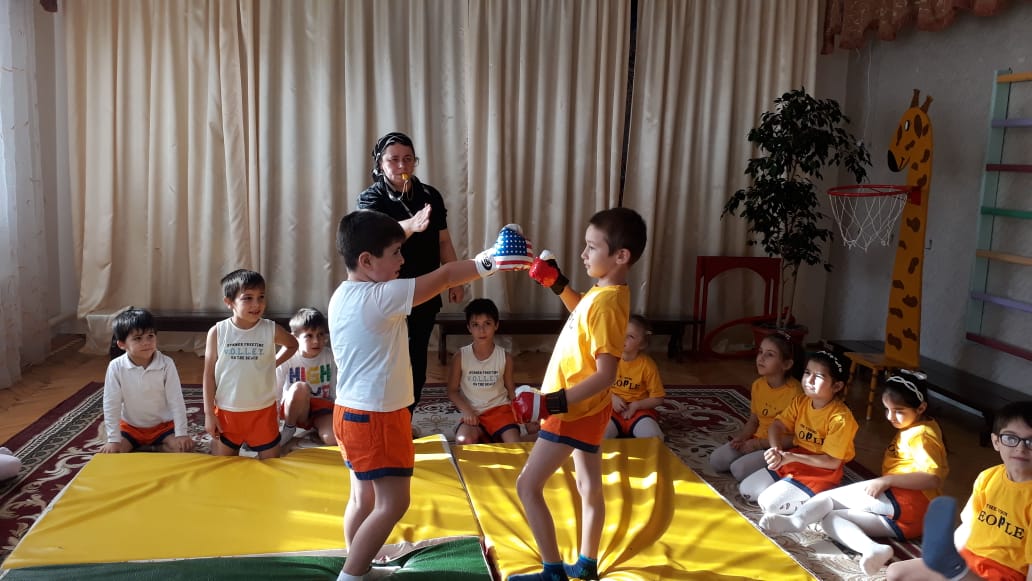 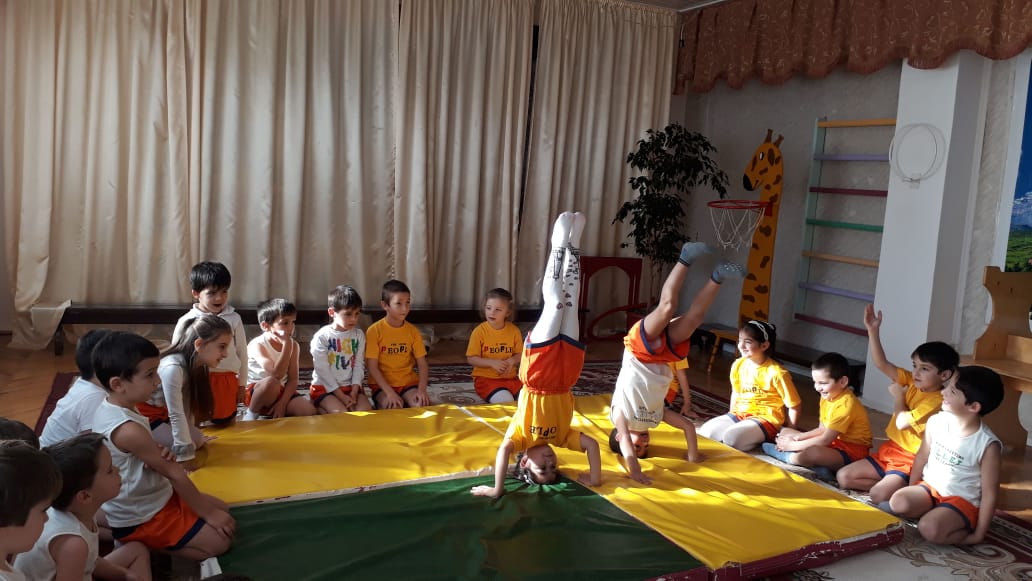 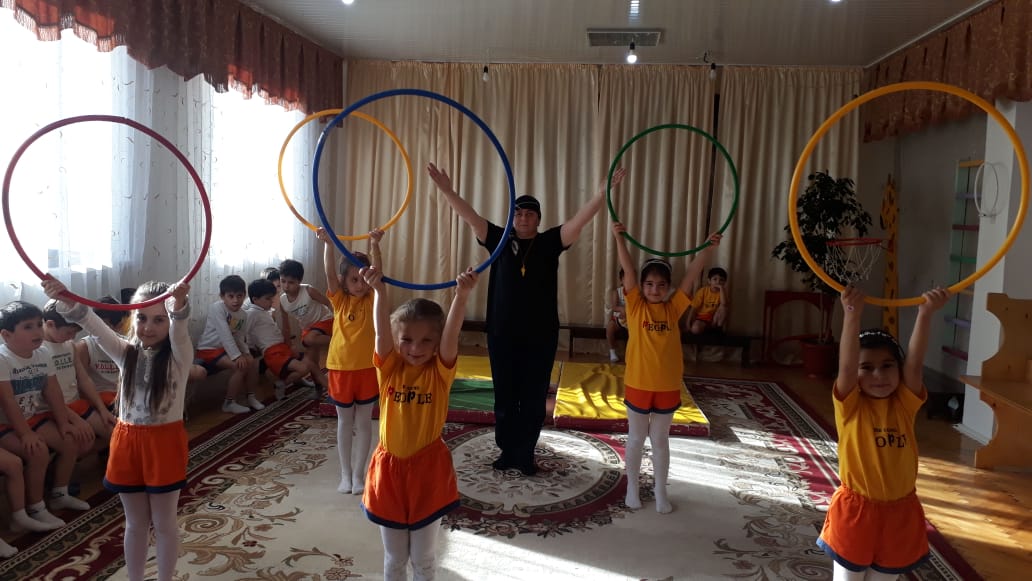 Привлечение дошкольников к занятиям физической культурой и спортом, привития навыков здорового образа жизни детей, умение импровизировать движения, совершенствовать технику основных движений под музыку являются основной целью интегрированного занятия проводимого  совместно с инструктором по физкультуре и музыкальным руководителем  в подготовительной группе.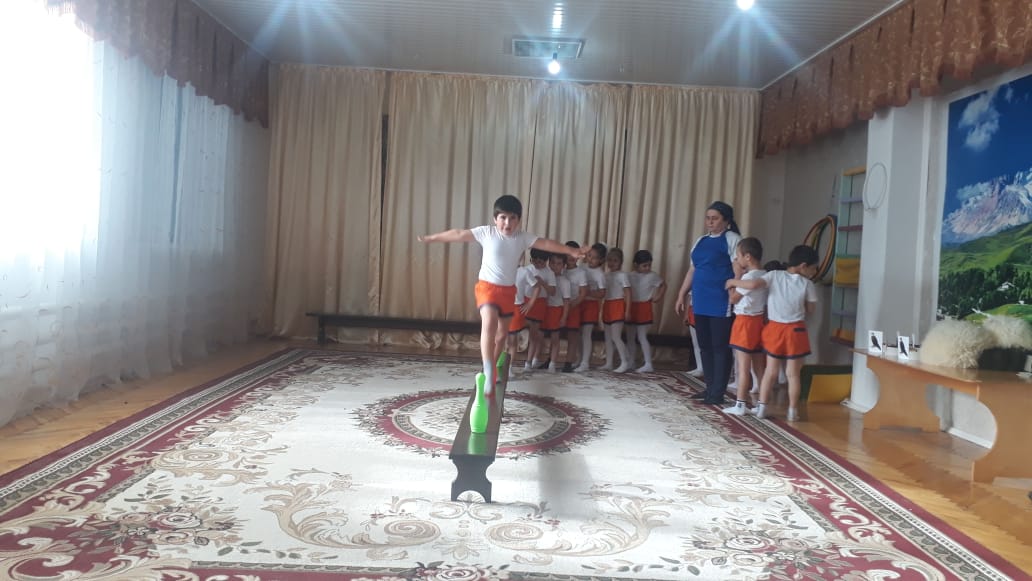 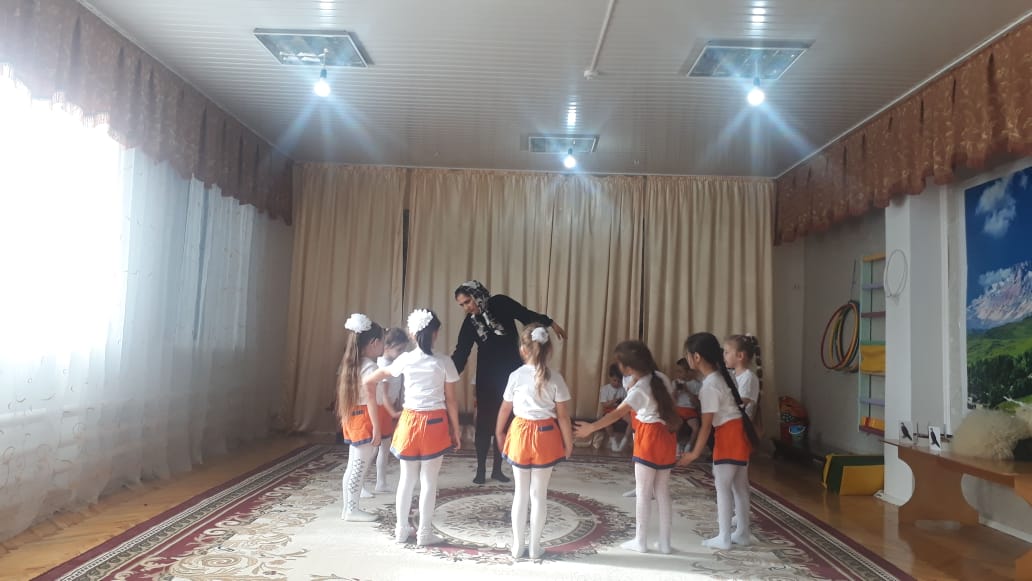 Танец   ленивых  лебедей У нас в детском саду дети любых возрастов обожают конкурс «Перетягивание каната».  Это еще и национальный вид спорта, где четко выявляется команда победителей.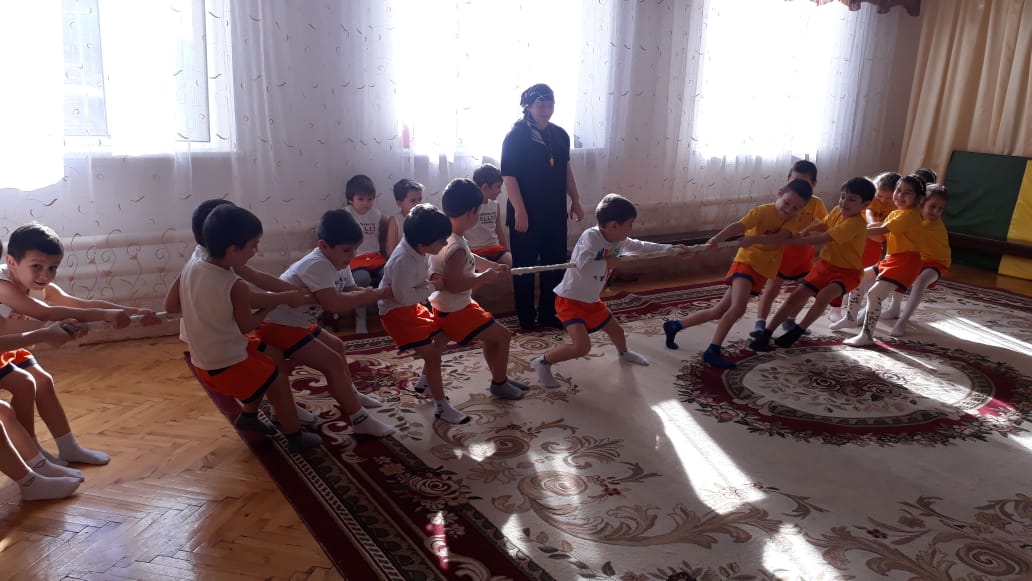 В целом, оздоровительный процесс в детском саду включает в себя проведение профилактических лечебно-оздоровительных мероприятий.  Совместно с воспитателями и медсестрой проводятся специальные процедуры для закаливания, уделяют время физкультуре, ритмопластике, спортивным играм . 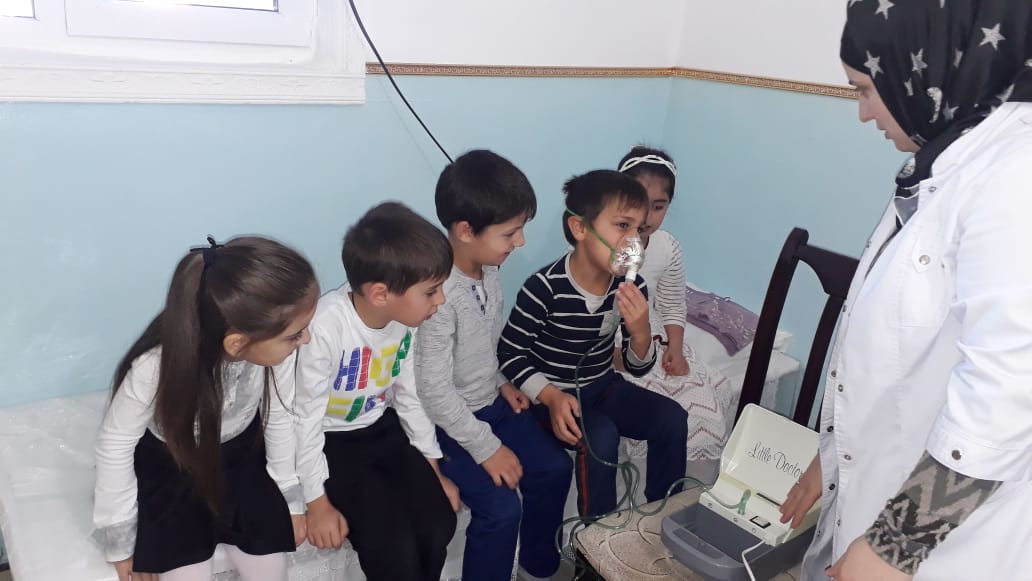 Занятиям релаксацией  занимается педагог-психолог, которая  помогает детям справиться со стрессами и негативом. Проводит их под различную спокойную классическую музыку (отлично подходит Рахманинов либо Чайковский), а также под звуки природы. 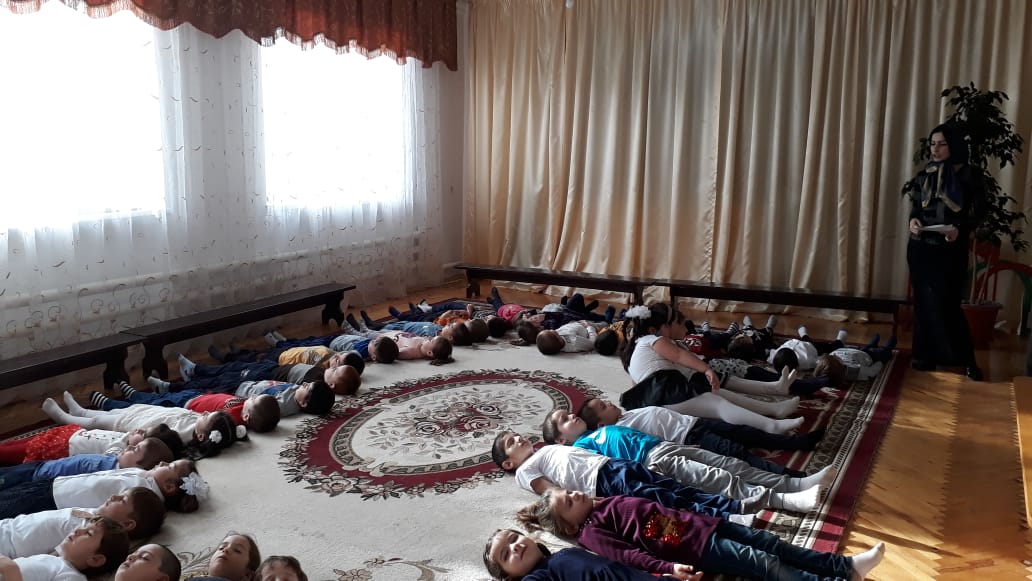 Так любят дошколята показать себя лучшими, сильными и самостоятельными. Поэтому и выбрали спортивный марафон. Участниками марафона «Выбираю спорт» являются воспитанники средних и старших групп.  Массовый пробег детей вокруг здания детского сада послужил  поддержкой Республиканской акции «Выбираю спорт».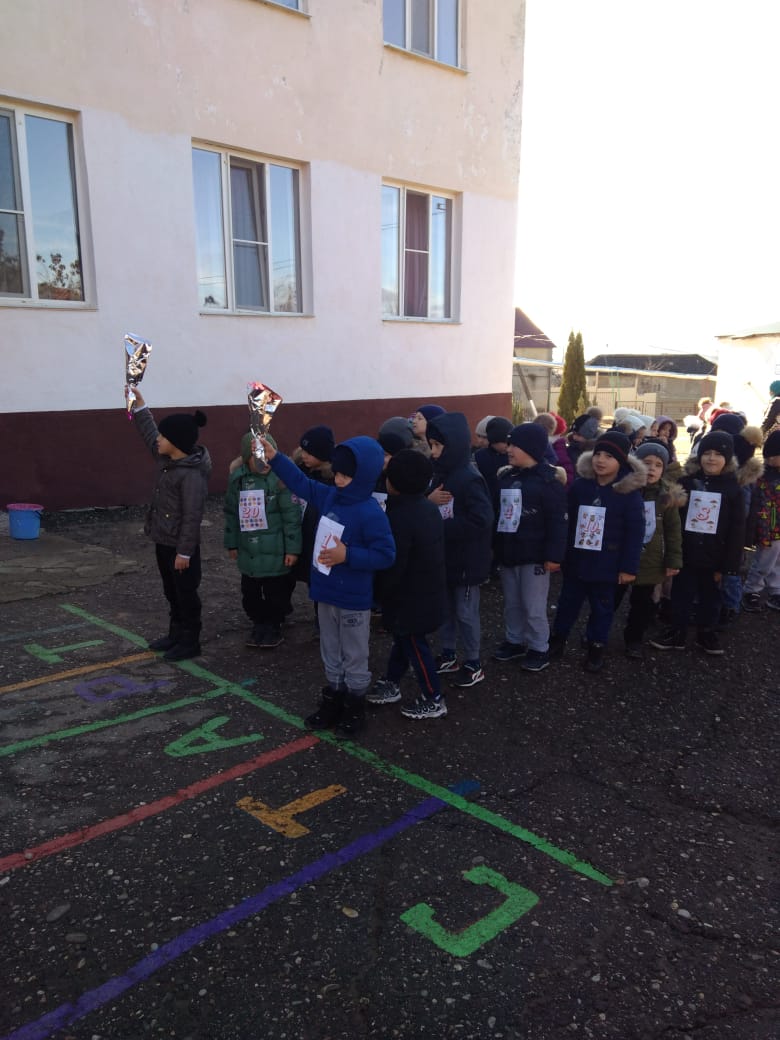 Растить детей здоровыми, сильными, жизнерадостными - задача не только родителей, но и каждого воспитателя. Вот почему так справедливо отмечал выдающий педагог В. А. Сухомлинский: «Я не боюсь еще и еще раз повторить: забота о здоровье -это важнейший труд воспитателя. От жизнерадостности, бодрости детей зависит их духовная жизнь, мировоззрение, умственное развитие, прочность знаний, вера в свои силы».Поэтому крайне важно правильно формировать здоровый образ жизни именно в дошкольном  возрасте, чтобы позволить организму малыша накопить силы и обеспечить в будущем не только полноценное физическое, но и умственное развитие. И мы можем смело отметить, что наши дети выбирают спорт.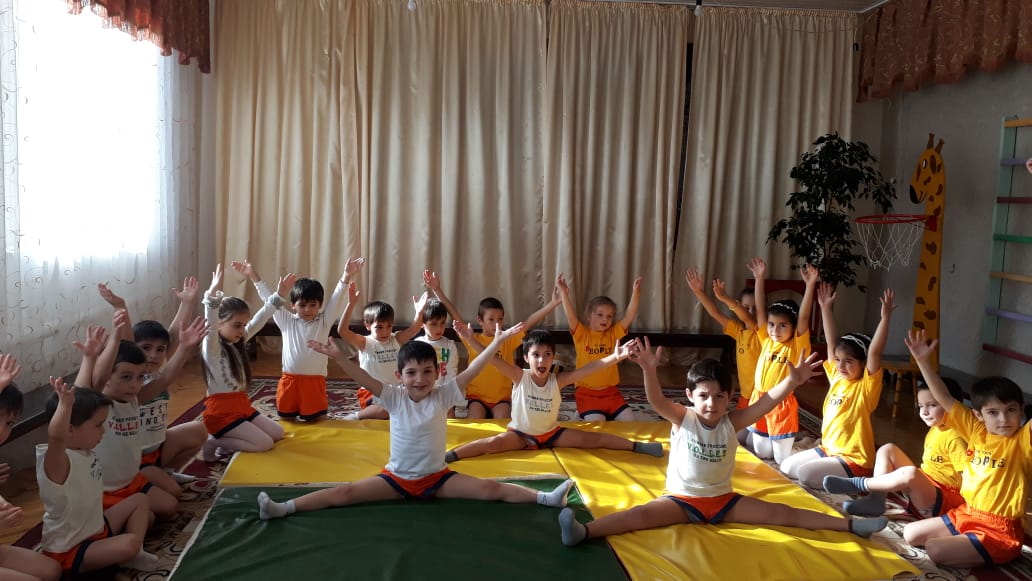                                                  Мы выбираем спорт!                                                                                                                               Подготовила: Гаджимагомаева П -                                                                                                                                инструктор по физической культуре.№                       Наименование мероприятий Дата ответственные1.Приказ о проведении акции «Выбираю спорт»                                 с 5 по 13 декабря4.12.2018г.заведующая2. Составление и утверждение плана о проведении акции с ответственными лицами, обеспечение условий для проведения мероприятий.5.12.2018гЗаместитель зав. по УВР, зам по АХЧ3.Обновление стендов «Будь здоров»,                                           «Уголок здоровья»5. 12. 2018г.медсестра4.  Спортивное мероприятие «Мы самые ловкие» (2мл. группа),  «Перетягивание каната» (средние группы)11. 12. 2018г.Методист, Исмаилова Н.5.Интегрированное  занятие  в старшей группе «Я выбираю здоровье»6. 12. 2018г.Г- магомаева П, Мурадисова С.6.Спортивный марафон  в подготовительной группе  « Быстрые, ловкие, смелые»10. 12. 2018г.Воспитатели подгот гр., инструк. по физк.7.Спортивная викторина «Умники и умницы» среди воспитанников старш. и подготовт. группы.12. 12. 2018г.Методист, Инструктор по ф.8.День открытых дверей в ясельных группах6.12.2018г.Методист , воспитатели9.Конкурс рисунков «Моя спортивная семья»11. 12. 2018г.Исмаилова Н.9Релаксация, витаминизация, оздоровительные процедуры.10.12. 2018г.медсестра9.Закрытие акции «Выбираю спорт». Представление материала с фото приложением . 13. 12. 2018г.Методист,Камилова Р.